SAVE THE DATEWorld AIDS Day CommemorationDecember 1, 20155 pmCriterion Theater86 Temple Street, New Haven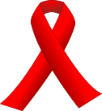 ReceptionFilm “We’re Still Here” Discussion with Grisell Granados and John Thompson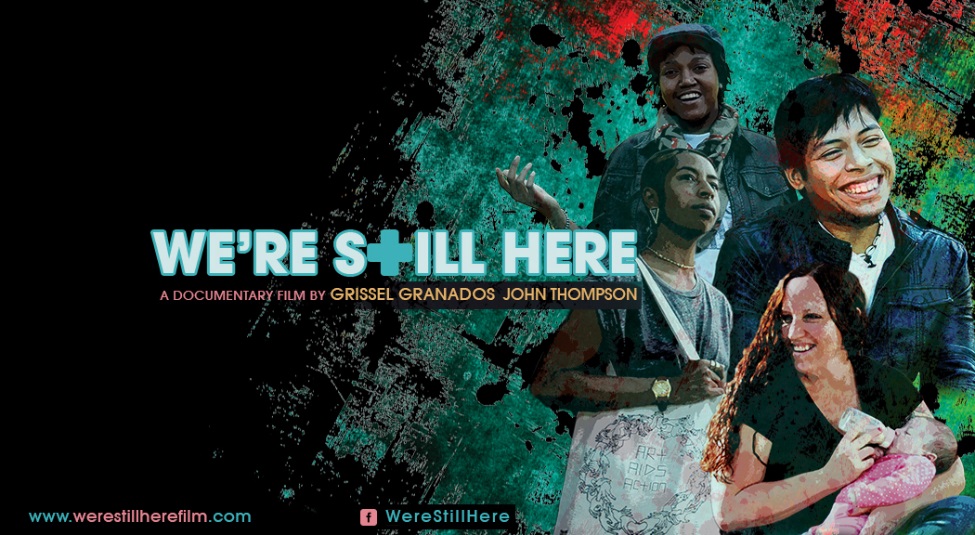 werestillherefilm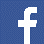  NewHavenCommunityWorldAIDSDay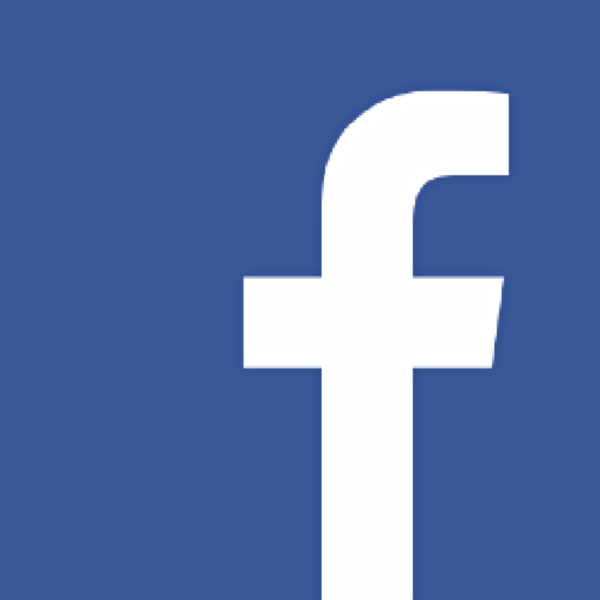 FREE & OPEN TO THE PUBLICSponsored by the New Haven Mayor’s Task Force on AIDSQuestions? Email Sandra.gossart-walker@yale.edu or jantunes@newreach.org